SIGNIFICADO LEXICALPROPRIEDADES SEMÂNTICASEXERCÍCIOSelecione as palavras que não se integram no conjunto extensional: Chuva		granizo		aguaceiro	trovão		neve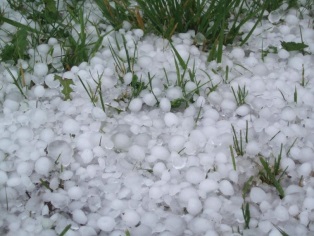 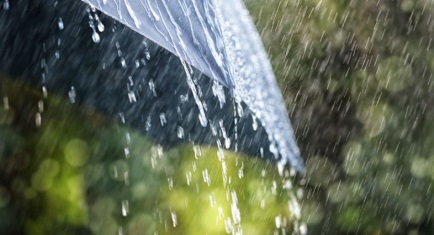 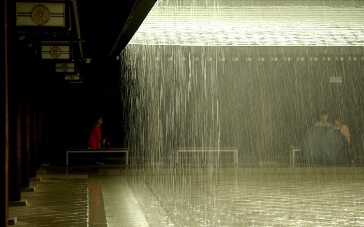 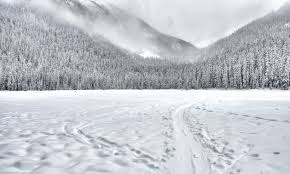 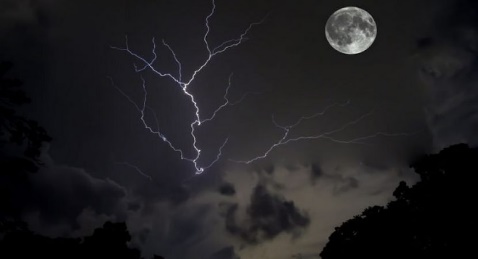 Regato	  arroio   	nascente	ribeira	córrego	riacho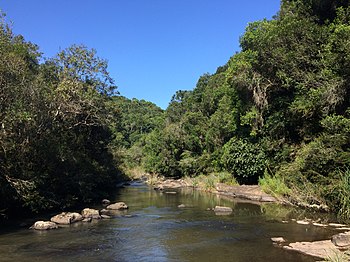 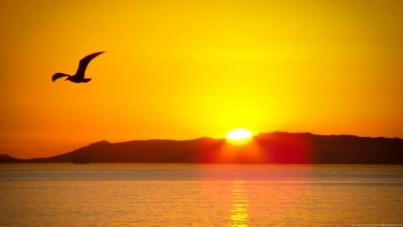 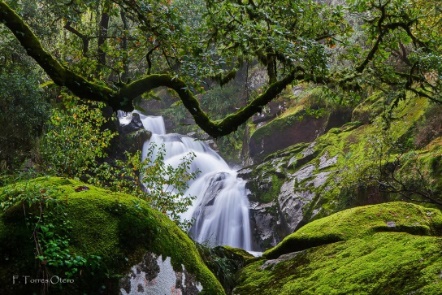 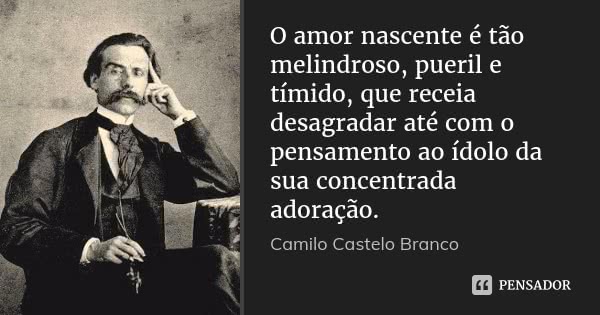 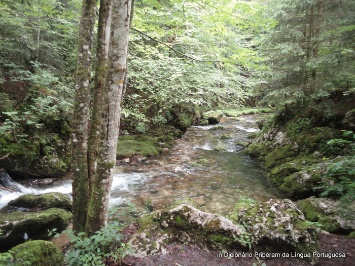 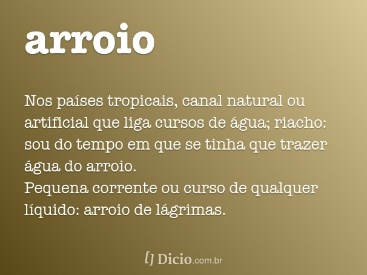 Contralto	barítono	sólista soprano	tenor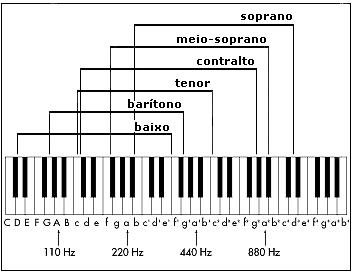 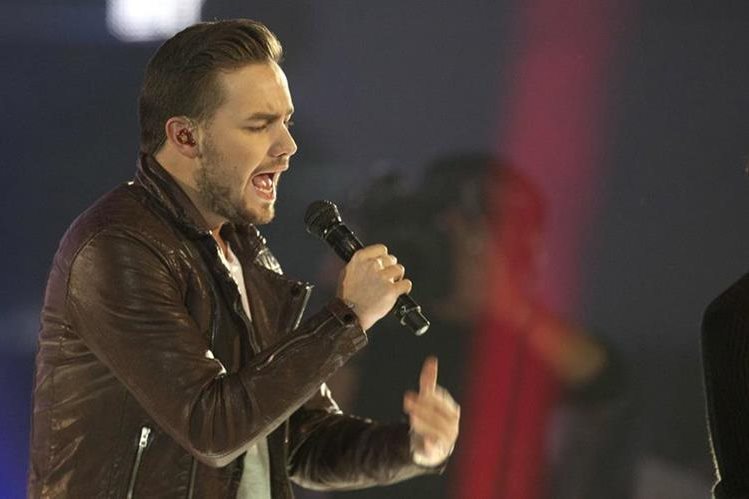 Omoplata	fémur		íleo		perónio		úmero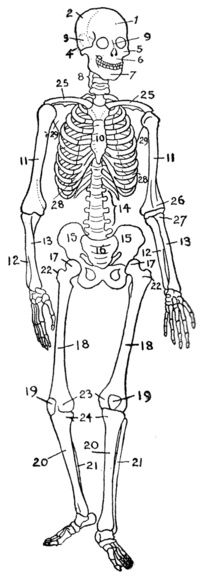 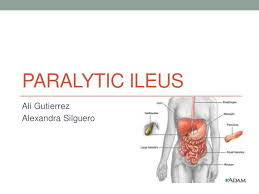 lopatka		femur,				lýtková kost	pažní kostfemoris stehenní kost, 		peroneální kost  humerusileus neprůchodnost střevAljube pousada	albergue	estalagem	hospedaria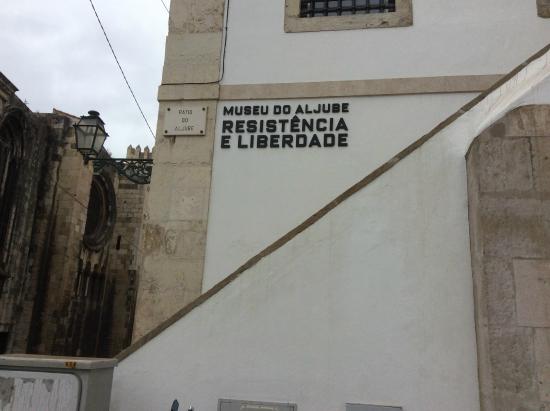 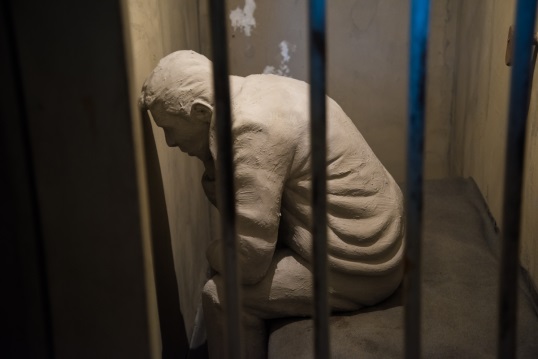 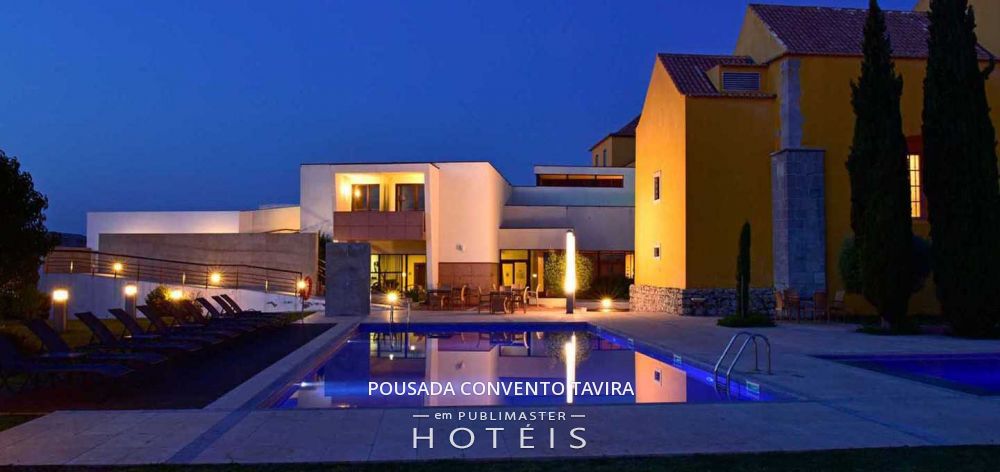 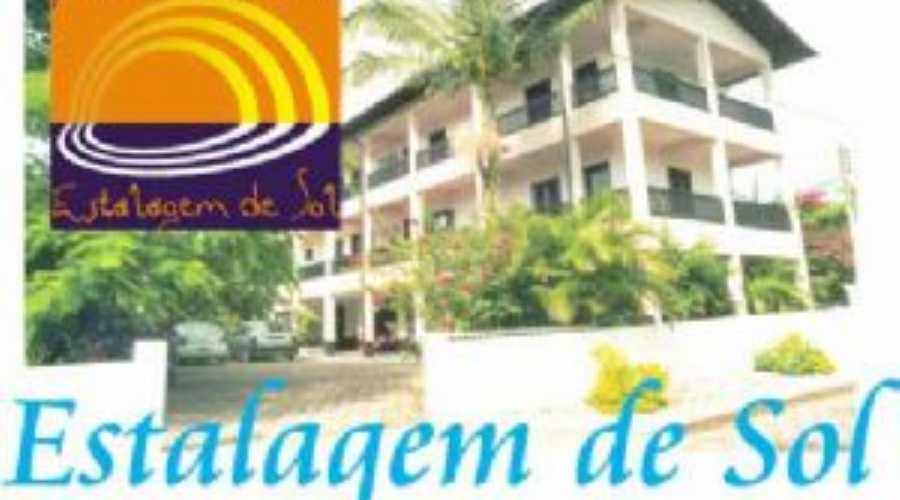 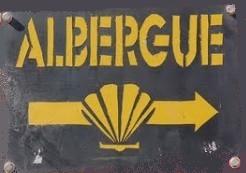 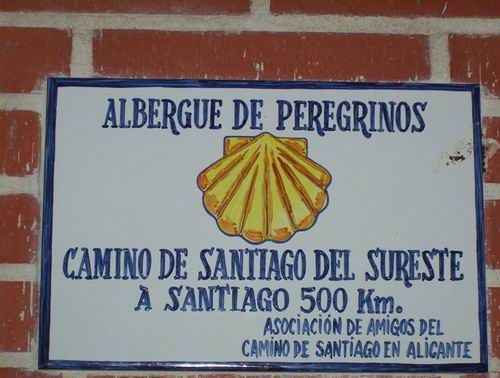 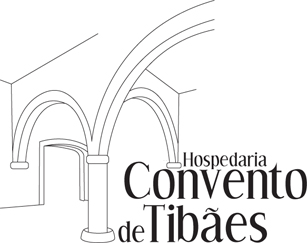 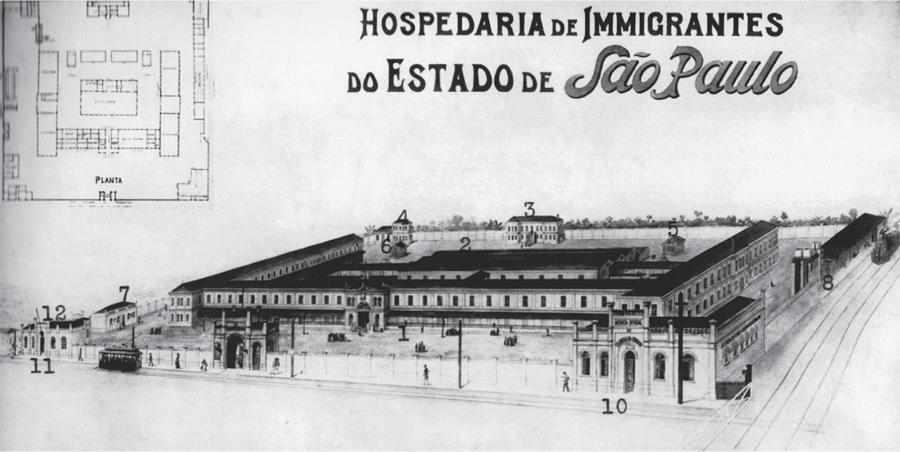 aljube (vězení, staré vězení, temné vězení)	Trigo		nevada		aveia		centeio		chicória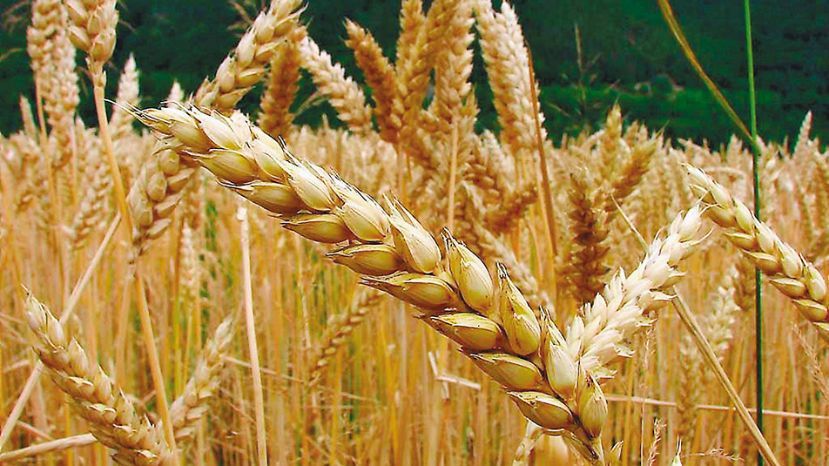 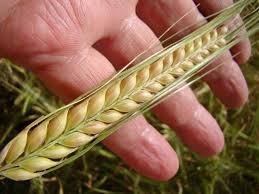 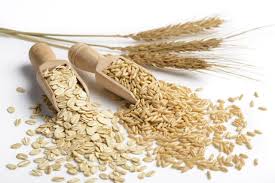 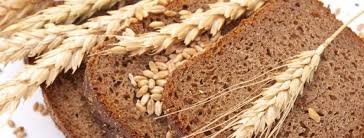 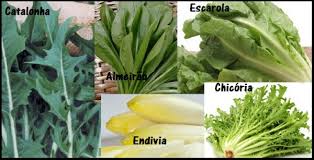 Trigo pšenice	cevada	 ječmen 	aveia oves	centeio	 žito 	chicória čekanka, cikorka Napatří sem : trovao (není tam voda) – hrom, buráceníNepatří sem:  nascente – k němu pak ještě sol nascente, amor nascenteSólista:pessoa que canta o sóloIleus – nepruchodnost strev, není kostAljube  -není ubytovací zařízeníChicória – není obilí